Publicado en Ciudad de México el 12/01/2022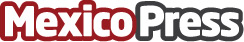 Bright Computing, Empresa Líder en Software de HPC, se une a NVIDIABright Computing, líder en software para administrar sistemas informáticos de alto rendimiento utilizados por más de 700 organizaciones en todo el mundo, ahora forma parte de NVIDIADatos de contacto:Carlos ValenciaMKQ PR Agency55 39 64 96 00Nota de prensa publicada en: https://www.mexicopress.com.mx/bright-computing-empresa-lider-en-software-de Categorías: Finanzas Inteligencia Artificial y Robótica Hardware E-Commerce Software Otras Industrias http://www.mexicopress.com.mx